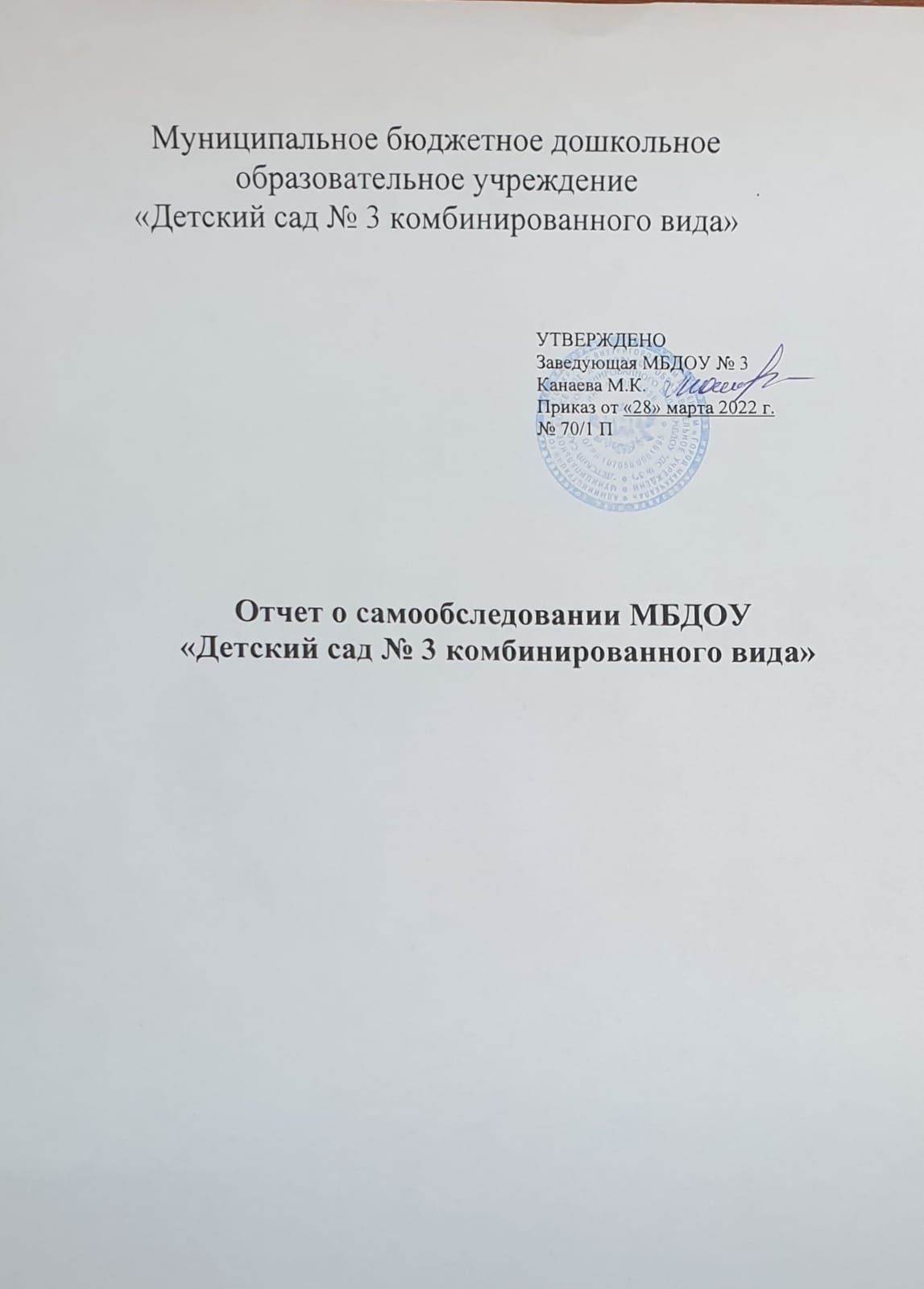 СодержаниеАналитическая частьОбщие сведения о дошкольной организацииОценка системы управления организацииОценка образовательной деятельности организацииОценка функционирования внутренней системы качества образованияОценка кадрового обеспеченияОценка учебно-методического и библиотечно-информационного обеспеченияОценка материально-технической базыВыводы по аналитической частиСовершенствование инфраструктуры образовательной организацииРезультаты анализа показателей деятельности организацииСамообследование деятельности муниципального бюджетного дошкольного образовательного учреждения «Детский сад №3 комбинированного вида» (далее -МБДОУ) города Махачкалы составлено в соответствии с Приказом Минобрнауки Российской Федерации от 14 июня 2013 г. № 462 «Порядок проведения самообследования образовательной организацией».Самообследование включает в себя аналитическую часть и результаты анализа деятельности МБДОУ за 2020год. Целью проведениясамообследования МБДОУ является обеспечение доступности и открытости информации о деятельности МБДОУ.В процессе самообследования были проведены оценки образовательной деятельности, системы управления МБДОУ, содержания и качестваподготовки воспитанников, организация воспитательно – образовательного процесса, анализ востребованности выпускников, качества кадрового,учебно-методического, библиотечно-информационного обеспечения,материально-технической базы, функционирования внутренней системы оценки качества образования, анализ показателей деятельности МБДОУ.1. Аналитическая часть1.1 Общие сведения о дошкольной организацииОбщие сведения об организации Полное наименование дошкольного образовательного учреждения всоответствии с УставомМуниципальное бюджетное дошкольное образовательное учреждение«Детский сад №3комбинированного вида». (МБДОУ №3)Юридический адрес	367032, г.Махачкала ул.Магомеда Гаджиева 208 бФактический адрес	367032, г.Махачкала ул.Магомеда Гаджиева 208 бАдрес электронной почты                       mkl-mdou03@yandex.ruЗаведующий	Канаева Марина КонстантиновнаРежим работы	Ежедневно 7.00-19.00,1группа 24-ч прибывание                  Суббота, воскресение, праздничные дни-выходныеПредпраздничные дни - всоответствии с Трудовым кодексом РФ.МБДОУ сдан в эксплуатацию	1975 год         Лицензия	                                                      серия    05Л01 № 0003371                                                                                      регистрационный № 8970,                                                                                       дата выдачи 27. 06. 2017.,                                                                                       срок действия  бессрочно        выдана: на основании приказа от 27.06.2017г № 1864-04-/17 Министерства образования РДМуниципальное бюджетное дошкольное образовательное учреждение «Детский сад № 3 комбинированного вида» (далее – Детский сад) расположено в жилом районе города. Здание Детского сада построено в 1975 году. Общая площадь здания 1071,5 кв. м.Здание кирпичное, двухэтажное. Территория дошкольного учрежденияблагоустроена, ограждена забором. На территории дошкольного учреждения расположены 6 прогулочных участков. Количество групп – 8 дошкольных групп.В соответствии с муниципальным заданием утвержден численный контингент детей – 251 воспитанников.Нормативный срок обучения в образовательной организации – от 2 до 7 лет. Численный состав педагогического персонала МБДОУ – 19,5 штатных единиц. Основной вид услуги: дошкольное образование детей, уход и присмотр.Формы обучения, реализуемые в образовательной организации - очная.Цель деятельности Детского сада – осуществление образовательной деятельности по реализации образовательных программ дошкольного образования.Предметом деятельности Детского сада является формирование общей культуры, развитие физических, интеллектуальных, нравственных,эстетических и личностных качеств, формирование предпосылок учебной деятельности, сохранение и укрепление здоровья воспитанников.Режим работы Детского сада Рабочая неделя – пятидневная, с понедельника по пятницу. Длительность пребывания детей в группах – 12 часов, 1 группа 24-часовое прибывание. Режим работы групп – с 7:00 до 19:00. Предпраздничные дни - в соответствии с Трудовым кодексом РФ.1.2. Оценка системы управления организацииУправление МБДОУ осуществляется в соответствии действующим законодательством и уставом Детского сада. Управление Детским садом строится на принципах единоначалия и                                                                                              коллегиальности. Коллегиальными органами управления являются:управляющий совет, педагогический совет, общее собрание работников. Единоличным исполнительным органом является руководитель-заведующая.Органы управления, действующие в   МБДОУ № 3   Наименование органа                                	ФункцииЗаведующая	Осуществляет общее руководство детским садом. Управленческая деятельность заведующейобеспечивает: материальные, организационные, правовые, социально – психологические условия для реализациифункционирования образовательным процессом в ДОУ. Занимаетсякомплектованием групп детьми в соответствии с их возрастом, подбирает кадры, руководитпедагогами и обслуживающимперсоналом. Кроме того, заведующая отвечает за рациональноеиспользование бюджетныхассигнований, а также средств,поступающих из других источников.Управляющий совет	Рассматривает вопросы:-развития образовательной организации;-финансово-хозяйственной деятельности;-материально-технического обеспеченияПедагогический совет	Осуществляет текущее руководство образовательной деятельностью Детского сада, в том числерассматривает вопросы:-развития образовательных услуг;-регламентации образовательных отношений;-разработки образовательных программ;-выбора учебных пособий, средств обучения и воспитания;-материально-технического                                                                    обеспечения образовательногопроцесса;-аттестации, повышенииквалификации педагогических работников;Общее собрание работников ДОУ	Реализует право работниковучаствовать в управленииобразовательной организацией, в том числе:-участвовать в разработке ипринятии коллективного договора, Правил трудового распорядка, изменений и дополнений к ним;-принимать локальные акты, которые регламентируют деятельностьобразовательной организации исвязаны с правами и обязанностями работников;-разрешать конфликтные ситуации между работниками иадминистрацией образовательной организации;-вносить предложения покорректировке плана мероприятий организации, совершенствованию еѐ работы и развитию материальной 	базы.	МБДОУ соблюдаются социальные гарантии участников воспитательно-образовательного процесса. Реализуется возможность участия в управлении всех участников. В целях учета мнения родителей (законных представителей) воспитанников и педагогических работников по вопросам управлениядетским садом и при принятии им локальных нормативных актов, затрагивающих их права и законные интересы в МБДОУ созданы: Родительское собрание (законных представителей) воспитанников; Первичная профсоюзная организация МБДОУ.Порядок приема в МБДОУ осуществляется в соответствии с Конституцией Российской Федерации, действующим федеральным законодательством в  области образования, санитарно- эпидемиологическими правилами и нормативами, законодательством Республики Дагестан, нормативными правовыми актами Администрации города Махачкалы, правовыми актами управления образования Администрации города Махачкалы, Уставом МБДОУ,                 локальными актами МБДОУ. МБДОУ действует на основании:-Устава (новая редакция), дата регистрации в налоговом органе 29.31.2015 - Лицензия на осуществление образовательной деятельности Федеральный закон Российской Федерации от 29.12 2012 N 273-ФЗ «Об образовании в Российской Федерации»;-СанПиН 2.3/2.4.3590-20 «Санитарно- эпидемиологические требования к                  устройству, содержанию и организации режима работы дошкольных образовательных организаций»;-Федерального государственного образовательного стандарта дошкольного образования (далее ФГОС ДО), утвержденного Приказом Министерства образования и науки Российской Федерации от 17.10.2013 № 1155.Работу учреждения регламентируют следующие локальные акты:-Основная образовательная программа дошкольного образования МБДОУ«Детский сад №3 комбинированного вида» (далее Программа);-Штатное расписание МБДОУ;-Должностные инструкции, определяющие обязанности работников МБДОУ;-Правила внутреннего трудового распорядка;-Правил внутреннего распорядка обучающихся;-Правила приема, перевода и отчисления обучающихся;-Инструкции по организации охраны жизни и здоровья детей в МБДОУ;-План годовой работы МБДОУ;-Программа развития МБДОУ на 2019-2023гг.;-Коллективный Договор МБДОУ.Приѐм и зачисление детей в дошкольное учреждение осуществляет заведующая детским садом на основе направлений, выданныхМКУ Управление образования города Махачкалы. Вывод: МБДОУ зарегистрировано и функционирует в соответствии с нормативными документами в сфере образования Российской Федерации.Структура и механизм управления дошкольным учреждением определяет его стабильное функционирование.Оценка образовательной деятельности организацииОрганизация образовательного процесса в МБДОУ осуществляется всоответствии с годовым планированием, с Программой воспитания, Программой и учебным планом  ООД. На основании ФГОС ДО, в целях оценки эффективности педагогических действий и лежащей в основе их дальнейшего планирования, проводилась оценка индивидуального развития детей. Результаты педагогического анализа показывают преобладание детей с высоким и средним уровнями развития, что говорит об эффективности педагогического процесса в МБДОУ.В МБДОУ реализуется Программа в соответствии с требованиями законодательства в области образования и требованиями ФГОС ДО, методики дошкольного образования, используются информационные технологии, создана комплексно-тематическая система планирования образовательной деятельности с учетом направленности реализуемойПрограммы, возрастных особенностей воспитанников, которые позволяют поддерживать качество подготовки воспитанников к школе на достаточно высоком уровне.Содержание Программы соответствует основным положениям возрастной психологии и дошкольной педагогики; выстроено с учетом принципа интеграции образовательных областей в соответствии с возрастными возможностями и особенностями воспитанников, спецификой ивозможностями образовательных областей.Программа основана на комплексно-тематическом принципе построения образовательного процесса; предусматривает решение программных образовательных задач в совместной деятельности взрослого и детей, исамостоятельной деятельности детей не только в рамках непосредственно образовательной деятельности (далее - ООД), но и при проведениирежимных моментов. С целью реализации воспитательно-образовательных задач и интересного, содержательного пребывания ребенка в ДОУ создана предметно-развивающая среда, обеспечивающая:физкультурно-оздоровительную работу в ДОУ;познавательное развитие дошкольников;художественно-эстетическое развитие детей;социально-личностное развитие детей;речевое развитие детей.Реализация каждого направления предполагает решение специфических задач во всех видах детской деятельности, имеющих место в режиме дня дошкольного учреждения: режимные моменты, игровая деятельность;специально организованные традиционные и интегрированные занятия; индивидуальная и подгрупповая работа; самостоятельная деятельность; опыты и экспериментирование.Сведения по группамКоличество и соотношение возрастных групп определяется исходя изпредельной наполняемости и гигиенического норматива площади на одного ребёнка в соответствии с требованиями санитарно-эпидемиологическихправил и нормативов. В основе образовательного процесса лежит взаимодействие педагогического                   персонала, администрации и родителей. Основными участниками образовательного процесса являются дети, родители, педагоги.Образовательный процесс осуществляется по двум режимам - с учетом теплого и холодного периода года.      Режим деятельности ДОУ сбалансирован с учетом:организованной образовательной деятельности;санитарно-гигиенических требований;     При организации работы с детьми воспитатели учитывают:возрастные и индивидуальные особенности;     Основные формы организации образовательного процесса:Совместная деятельность взрослого и воспитанников в рамках организованной образовательной деятельности по освоениюобщеобразовательной программы и при проведении режимных моментов;Самостоятельная деятельность воспитанников.      Продолжительность ООД:Во 2 группе раннего возраста (дети от 2 до 3 лет) - 10 минут;В младшей группе (дети от 3 до 4 лет) - 15 минут;В средней группе (дети от 4 до 5 лет) - 20 минут;В старшей группе (дети от 5 до 6 лет) - 25 минут;В подготовительной к школе группе (дети от 6 до 7 лет) - 30 минут.В середине ООД педагоги проводят физкультминутку, зрительнуюгимнастику. Между ООД предусмотрены перерывы продолжительностью 10 минут.Образовательный процесс строится на адекватных возрасту формах работы с детьми, при этом основной формой и ведущим видом деятельности является игра.Образовательная деятельность с детьми строится с учётом индивидуальных особенностей детей и их способностей. Выявление и развитие способностей воспитанников осуществляется в любых формах образовательного процесса. При организации образовательного процесса учитываются национально-культурные, климатические условия.В работе с детьми педагоги используют образовательные технологии деятельностного типа:Развивающего обучения;Проблемного обучения;Проектную деятельность.   Общий объем обязательной части Программы составляет не менее 60% времени и рассчитан в соответствии с возрастом воспитанников, основными направлениями их развития, спецификой дошкольного образования и включает время, отведенное на:Образовательную деятельность, осуществляемую в процессе организации различных видов детской деятельности;Образовательную деятельность, осуществляемую в ходе режимных моментов;Самостоятельную деятельность;Взаимодействие с семьями детей.Образовательная деятельность организуется на основе комплексно- тематического планирования.В 2022 учебном году в общеобразовательную школу будет выпущено 52 воспитанников. Выпускники детского сада станут учениками разных общеобразовательных школ (№ 12,51,33).С целью выявления уровня их готовности к обучению в школе в МБДОУ  используется психолого-педагогическая диагностика развития детей (выявление и изучение индивидуально-психологических особенностей детей), которую проводят педагог-психолог, воспитатели. Результаты первичной диагностики готовности к школьному обучению за 2020 годРезультат первичной диагностики по освоению образовательной программы за 2021-2022 учебный год.Воспитательная работаЧтобы выбрать стратегию воспитательной работы, в 2021 году проводился анализ состава семей воспитанников. Контингент родителей в основном однороден, характеризуется средним уровнем жизни и доходов, социального и образовательного статуса.Характеристика семей по составуПедагоги и обучающиеся детского сада традиционно являются активными участниками творческих конкурсов и мероприятий.Выставка - конкурс поделок и рисунков «Мой любимый воспитатель» Участие совместных с родителями работ воспитанников МБДОУДень рождения Расула ГамзатоваДень знанийДень Дагестанских игрДень народных песен Конкурс «Золотая осень»Творческий конкурс «Мама, сколько в этом слове»Конкурс «Новогодняя игрушка»Конкурс видеороликов «Визитная карточка группы»Выставка рисунков «С физкультурой я дружу»Коллаж «Профессия настоящих мужчин»Выставка работ «Мамы разные нужны, мамы всякие важны»Фотовыставка «Улыбки детей»«День космонавтики»по МБДОУ № 3 «Литературная гостиная» по сказкам К.И.Чуковского»КМО по МБДОУ № 3 «Домашние животные и их детеныши»КМО по МБДОУ № 3 «Знакомство с профессиями» КМО по МБДОУ № 3 «Здравствуй ежик»КМО по МБДОУ № 3 «Путешествие в страну знаний»КМО по МБДОУ № 3 «Кто и как подает голос»КМО по МБДОУ № 3 «Путешествие по сказкам»КМО по МБДОУ № 3 «Путешествие в страну Грамотейкино»Физкультурное мероприятие «Осенние старты»Физкультурное мероприятие «Веселые клубочки»Физкультурное мероприятие «Зимние забавы»Физкультурное мероприятие «23 февраля»Физкультурное мероприятие «А ну-ка, мамочки!»Физкультурное мероприятие «Всемирный день здоровья»Вывод: Анализируя данные, можно сделать вывод о том, что в 2021 – 2022 учебном году по сравнению с прошлым учебным годом увеличилось количество воспитанников и педагогов, принявших участие в конкурсах и мероприятиях.Оценка функционирования внутренней системы качества образованияРабота с родителямиДети чувствуют себя в детском саду комфортно и безопасно, посещаютдетский сад с желанием. Родители активно участвуют во всех мероприятиях ДОУ, отмечая уважение сотрудников к человеческому достоинству детей.Задача повышения уровня удовлетворенности родителей качеством воспитательно-образовательной работы ДОУ выполнена в полном объеме, что подтверждают результаты анкетирования.Кроме того, ежегодно с родителями проводят анкетирование, где выявляются те факторы, которые могут неблагоприятно отразиться на социально-психологической адаптации ребенка (например, в биологическом аспекте анамнеза факторами риска могут быть: патология беременности, родов; перенесенные тяжелые заболевания, травмы; из факторов социальногоанамнеза необходимо учитывать отклонения от возрастных режимов вдомашних условиях). Также выясняются данные о навыках ребенка, степени самостоятельности, интересных и любимых занятиях, привычках, что позволит более эффективно построить взаимодействие воспитателя с детьми.Для родителей проводятся консультации, презентации о проблемахадаптации детей к детскому саду и их причинах. Даются рекомендации, как для родителей, так и для воспитателей этих групп.В своей деятельности педагогический коллектив постоянно стремится к тесному взаимодействию с родителями (законными представителями) обучающихся на принципах открытости, гуманного подхода,преемственности согласованных действий. Постоянно ведется работа по подготовке детей к поступлению в МБДОУ. С этой целью регулярнопроводятся родительские собрания, консультации, разработаны памятки для родителей (законных представителей) обучающихся по подготовке ребенка к адаптационному периоду в детском саду.В текущем учебном году использовались следующие педагогические формы взаимодействия с родителями (законными представителями) обучающихся:групповые собранияконсультации, беседы, рекомендациианкетированиенаглядная пропагандасовместное участие в выставках, конкурсах.Система информирования местного сообщества включает в себя:сайт ДОУ с актуальной информацией (с нормативными документами ДОУ)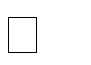 основные документы доступны для родителей и размещенные в родительских уголках каждой группы и на общем информационном стенде ДОУперсональное информирование родителей о результатах и достижениях их детей.Для улучшения работы ДОУ необходимо стремиться к увеличению отзывов о дошкольном учреждении в средствах массовой информации, публикации, заметки, сюжеты, характеризующие деятельность ДОУ и усилить свою профессиональную активность.Медицинское сопровождениеВ МБДОУ медицинское обслуживание осуществляется на основе договора«Об организации медицинского обслуживания муниципальныхобразовательных учреждений» с МБУ Поликлиника № 5 Медицинское обслуживание детей осуществляется врачом-педиатром и медицинской сестрой. МБДОУ предоставляет помещение с соответствующими условиями для работы медицинских работников, осуществляет контроль их работы в целях охраны и укрепления здоровья детей, и работников МБДОУ. Медицинский кабинет оснащён необходимым медицинским оборудованием. Медицинский персонал наряду с администрацией МБДОУ несет ответственность за здоровье и физическое развитие детей, проведение лечебно-профилактических мероприятий, соблюдение санитарно- гигиенических норм, режима, за обеспечение качества питания. Дети, посещающие МБДОУ, имеют медицинскую карту, прививочный сертификат.Медицинские услуги в пределах функциональных обязанностей медицинского работника МБДОУ оказываются бесплатно.Распределение детей по группам здоровья по результатам медицинского осмотраВывод: В основном в детском саду дети с первой группой здоровья. По сравнению с прошлым увеличилось число детей, имеющих 1 группу здоровья.Организация питанияОрганизация питания в МБДОУ соответствует санитарно-эпидемиологическим правилам и нормативам. В МБДОУ организовано 5 разовое питание. Организация питания в МБДОУ осуществляется наосновании Постановления Главного государственного санитарного врача Российской Федерации от 27.10.2020 г. № 32 "Об утверждении санитарно- эпидемиологических правил и норм СанПиН 2.3/2.4.3590-20 «Санитарно эпидемиологические требования к устройству, содержанию и организации режима работы дошкольных образовательных организаций». Ассортимент вырабатываемых на пищеблоке готовых блюд и кулинарных изделий определяется с учетом набора помещений, обеспечения технологическим, холодильным оборудованием. Питание организовано в соответствии с примерным меню, утвержденным заведующей и рассчитанным на 10 дней, с учетом физиологических потребностей в энергии и пищевых веществах для детей всех возрастных групп и рекомендуемых суточных наборов продуктов для организации питания детей. Выдача готовой пищи осуществляется только после проведения приемочного контроля бракеражной комиссией в составе повара, медицинской сестры и представителей администрации.Вывод: учебный процесс в МБДОУ организован в соответствии с требованиями, предъявляемыми законодательством к дошкольному образованию и направлен на сохранение и укрепление здоровьявоспитанников, предоставление равных возможностей для полноценного развития каждого ребёнка.Исследование функционирования внутренней системы оценки качества образованияСистему качества дошкольного образования мы рассматриваем как систему контроля внутри МБДОУ, которая включает себя интегративныесоставляющие:Качество методической работы;Качество воспитательно-образовательного процесса;Качество работы с родителями;Качество работы с педагогическими кадрами;Качество предметно-пространственной среды.Оценка кадрового обеспеченияДетский сад полностью укомплектован кадрами. Коллектив ДОУ составляет     19     человек.	Воспитательно-образовательную работу осуществляют 19 педагогов: из них 16 воспитателей и специалисты: музыкальный руководитель, инструктор по ФК, педагог - психологСредний возраст педагогического коллектива – 42 года. В учреждении работает 17% педагогов со стажем работы свыше 20На сегодняшний день 100% педагогов имеют удостоверения о прохождении курсов повышения квалификации за последние 5 лет.С целью непрерывного профессионального роста сотрудников разработана система повышения квалификации, продуманы средства реализации целей и задач (аттестация, самообразование и т.д.).Таким образом, проведенная в течение 2021-2022 уч.года работа с кадрами  позволила достигнуть следующих результатов:все педагоги прошли курсы повышения квалификации;нет текучести педагогических кадровВывод: анализ педагогического состава МБДОУ позволяет сделать выводы о том, что педагогический коллектив имеет достаточный уровеньпедагогической культуры, стабильный, работоспособный.Профессиональный уровень педагогов позволяет решать задачи воспитания и развития каждого ребенка.Оценка учебно-методического и библиотечно-информационного обеспеченияВ Детском саду библиотека является составной частью методической службы. Библиотечный фонд располагается в методическом кабинете и группах детского сада. Библиотечный фонд представлен методической литературой по всем образовательным областям основной общеобразовательной программы, детской художественной литературой, периодическими изданиями, а также другими информационными ресурсами на различных электронных носителях. В каждой возрастной группе имеется необходимые учебно-методические пособия, рекомендованные для планирования воспитательно-образовательной работы в соответствии с обязательной частью ООП.Оборудование	и	оснащение	методического	кабинета	достаточно	для реализации образовательных программ. В методическом кабинете созданы условия для возможности организации совместной деятельности педагогов. кабинет достаточно оснащен техническим и компьютерным оборудованием. В	Детском	саду	учебно-методическое	и	информационное	обеспечение достаточное для организации образовательной деятельности и эффективной реализации образовательных программ.Официальный сайт детского сада функционирует по адресу https://dag-3-2.tvoysadik.ru/ . Структура и содержание сайта выстроены в соответствии с актуальными современными требованиями. Обновление  информации на сайте происходит своевременно.Оценка материально-технической базыВ Детском саду сформирована материально-техническая база для реализации образовательных программ, жизнеобеспечения и развития детей. В Детском саду оборудованы помещения:− групповые помещения – 8;− кабинет заведующего – 1;− методический кабинет – 1;− музыкальный зал – 1;− пищеблок – 1;− прачечная – 1;− медицинский кабинет – 1;При создании предметно-развивающей среды воспитатели учитывают возрастные, индивидуальные особенности детей своей группы. Оборудованы групповые комнаты, включающие игровую, познавательную, обеденную зоны.Перечень основных площадей и оборудования МБДОУ № 3 В ДОУ созданы условия для организации воспитательно-образовательного процесса: для индивидуального развития личности ребенка, для улучшения работы сотрудниковВывод: Материально-техническое состояние Детского сада и территории соответствует действующим санитарно-эпидемиологическим требованиям к устройству, содержанию и организации режима работы в дошкольных организациях, правилам пожарной безопасности, требованиям охраны труда.Выводы по аналитической части.Анализ показателей указывает на то, что МБДОУ № 3 имеет достаточную инфраструктуру, которая соответствует требованиям СанПиН  «Санитарно-эпидемиологические требования к устройству, содержанию и организации режима работы дошкольных образовательных организаций» и позволяет реализовывать образовательную программу в полном объеме в соответствии с ФГОС ДО. Дошкольное образовательное учреждение укомплектовано достаточным количеством педагогических и иных работников, которые стремятся повышать свою квалификацию, что обеспечивает результативность образовательной деятельности.Основной целью дальнейшего развития учреждения является создание условий для повышения качества образовательной среды, максимально обеспечивающей здоровьесбережение, развитие и саморазвитие всех участников образовательных отношений. На основе полученных выводов, сформулированных по основным разделам отчета по результатам самообследования МБДОУ № 3 за 2021-2022 учебный год конкретизируем задачи коллектива на 2022 -2023 учебный год.Совершенствование инфраструктуры образовательной организации.Одним из основных условий, определяющих результативность деятельности МБДОУ № 3 являются объемы бюджетного финансирования и эффективное использование средств.Объём общего финансирования МБДОУ № 3 в 2021 году составил 15019652Надо отметить, что 75 % от общего объема финансирования идет на заработную плату, 25% на коммунальные услуги и расходы по содержанию имущества.В весенний период в МБДОУ № 3 проведены следующие работы:  Озеленение территорииФинансовые ресурсы МБДОУ № 3 и их использование в 2021-2022 учебном году.Результаты анализа показателей деятельности организацииДанные приведены по состоянию на 11.04.2022.Сведения оструктуре образовательной организацииАдминистрация ДОУОрганизационная структура    управления ДОУ состоит из двух подструктур: общественной иадминистративной.Заведующая ДОУ Канаева М.К.Заместитель заведующей          Абдурахманова А.Г.Главный бухгалтер Абдулаева А.Ц.Общественное управлениеОбщее собрание работников ДОУ, Педагогический Совет, Управляющий Совет, Родительский Комитет.Возрастная категорияНаправленность группКоличество группКоличестводетейМальчи киДевочк и2-3 годаОбщеразвивающая1301317    3-4 годаОбщеразвивающие22730161311174-5 лет  Общеразвивающие23212205-6 лет  Общеразвивающие23534172118136-7  Общеразвивающие1341717Всего	8 групп251 Всего	8 групп251 Всего	8 групп251 Всего	8 групп251 Всего	8 групп251 Всего	8 групп251 Количество детейВысокий уровеньСредний уровеньНизкий уровень524741100%87112Уровень развитияУровень развитияУровень развитияУровень развитияУровень развитияУровень развитияВысокийВысокийСреднийСреднийНизкийНизкийКоличес тво%количе ство%количес тво%Начало года (всего обследовано детей)4520165704110Конец года (всегообследовано детей)Всего детей в ДОУ251Всего семей, в том числе:230Многодетных семей37Детей в многодетных семьях111Неполных семей34Детей в неполных семьях42Безработных семей70Детей в безработных семьях93Малообеспеченных семей48Детей в малообеспеченных семьях57Детей – сирот-Опекаемых детей-Детей - инвалидов4Группа здоровьяКоличество детей по годамКоличество детей по годамКоличество детей по годамГруппа здоровья2019-20202020-20212021-2022Первая203205217Вторая383634Третья---------Четвертая---------Всего241241251Характеристика кадрового состава (педагоги)Характеристика кадрового состава (педагоги)1. Пообразованиювысшее педагогическое образование16 человек1. Пообразованиюсреднее педагогическое образование2 человек1. Пообразованиюдругое12. По стажудо 5 лет1 человек2. По стажуот 5 до 10 лет8 человек2. По стажуот 10 до 15 лет5 человек2. По стажусвыше 15 лет5 человек3.Порезультатам аттестациивысшая квалификационная категория73.Порезультатам аттестациипервая квалификационная категория2 человека3.Порезультатам аттестациине имеют квалификационная категории7 человек3.Порезультатам аттестациисоответствие занимаемой должности7 человекВид помещенияОснащениеГрупповые помещенияДетская и игровая мебель,физкультурный уголок, книжный уголок, природный уголок, уголок              для изобразительнойдеятельности, различные виды театров, атрибуты для сюжетно - ролевых игр, конструкторы различных видов, дидактические, развивающие игры и пособия,наборы разнообразных игрушек, телевизоры. шкафы с методической литературой, наглядными пособиями, дидактическими играми дляосуществления образовательного процесса,Спальное помещениеДетские кровати, физкультурное оборудование для гимнастики после сна, стол и стулья для воспитателей.Приёмные комнаты(раздевалки)Детские шкафы, наглядная информация для родителей (законных представителей), выставки детского творчества, контейнер с игрушками для прогулки, шкаф для верхней одежды воспитателей.Умывальные зоныПолотенечницы с ячейками,детские умывальные раковины, индивидуальные вешалки для полотенец, умывальные раковины для взрослых, детские унитазы, хозяйственные шкафыФизкультурно-музыкальный залПианино, музыкальный центр, набор музыкальных инструментов, комплект театральных костюмов иатрибутов, детские стулья, комплект мебели, ширма кукольного театра, экран с проектором,спортивное оборудование.Кабинет заведующейДокументы по содержанию работы в МБДОУ, компьютер (выход в Интернет),многофункциональное лазерное       устройство (принтер, сканер, копир), комплект офисной   мебели.Методический кабинетБиблиотека педагогической и методической литературы, периодических изданий, дидактические пособия для занятий, материалы консультаций, семинаров, семинаров -практикумов, педагогических советов, демонстрационный, раздаточный материал для занятий с детьми,иллюстрационный материал, компьютер (выход в Интернет), многофункциональное лазерное устройство (принтер, сканер,копир), комплект офисной  мебели.Пищеблок, кухня Пищеблок в детском саду оснащен различным технологическим оборудованием (холодильники, электроплита, весы, мясорубки, овощерезка, Пищеблок ДОУ оборудован также моечными ваннами, стеллажами для посуды, раковиной для мытья рук, контрольными весами,разделочными столами, шкафом   для посуды. В ДОУ имеютсякладовые для хранения продуктов   питания.Медицинский кабинетКомплект медицинской мебели, ростомер, медицинские весы, холодильник, облучательбактерицидный, тонометр, медицинскийинструментарий, комплект офисной мебели.Перечень работСредстваПротивопожарные мероприятияБюджетРемонт системы канализации. Частичная замена трубСвоими силамиЧастичная	замена	технологического	оборудования	накухнеСвоими силамиРемонт потолков в 4 помещениях ДОУСвоими силамиКосметические	ремонты	в	группах,	кухне(частично)Своими силамиВывоз мусора (бытовой мусор 1 раз в неделю; 2 машины вгод для вывоза хозяйственного мусора)Своими силамиПереоборудование	участка:	озеленение,	ремонтоборудованияСвоими силамиПоказателиПоказателиЕдиница измерени яЕдиница измерени яКоличест воОбразовательная деятельностьОбразовательная деятельностьОбразовательная деятельностьОбразовательная деятельностьОбразовательная деятельностьОбщее количество воспитанников, которыеобучаются по программе дошкольного образования в том числе обучающиеся:Общее количество воспитанников, которыеобучаются по программе дошкольного образования в том числе обучающиеся:человекчеловек251Общее количество воспитанников в возрасте от двух до семи летОбщее количество воспитанников в возрасте от двух до семи летчеловекчеловек251Средний показатель пропущенных по болезни дней  на одного воспитанникаСредний показатель пропущенных по болезни дней  на одного воспитанникаденьдень10Общая численность педработников,в том числе количество педработников:с высшим образованиемОбщая численность педработников,в том числе количество педработников:с высшим образованиемчеловекчеловек1916высшим образованием педагогической направленности (профиля)высшим образованием педагогической направленности (профиля)человекчеловек16средним профессиональным образованиемсредним профессиональным образованиемчеловекчеловек0средним профессиональным образованием  педагогической направленности (профиля)средним профессиональным образованием  педагогической направленности (профиля)человекчеловек3Количествопедагогических работников, которым по результатам             аттестации присвоена квалификационная категория, в общей численности педагогических работников, в том числе:Количествопедагогических работников, которым по результатам             аттестации присвоена квалификационная категория, в общей численности педагогических работников, в том числе:человекчеловек9с высшей77первой22Количествопедагогических работников в общей численности педагогических работников, педагогический стаж работы которых составляет:до 5 летчеловек человек 11больше 30 летчеловек человек 22Количествопедагогических работников в общей численности педагогических работников в возрасте:до 30 летчеловекчеловек11от 55 летчеловекчеловек44Численность (удельный вес) педагогических работников, которые за последние 5 лет прошли повышение квалификации или профессиональнуюпереподготовку, от общей численности таких работниковчеловек (процент)человек (процент)19100 %19100 %Соотношение «педагогический работник/воспитанник»человек/че ловекчеловек/че ловек1/131/13Наличие в детском саду:музыкального руководителяда/нетда/нетдадаинструктора по физической культуреда/нетда/нет     да     даучителя-логопедада/нетда/нетНетНетлогопедада/нетда/нетНетНетучителя-дефектологада/нетда/нетНет        Да Нет        Да педагога-психологада/нетда/нетНет        Да Нет        Да ИнфраструктураИнфраструктураИнфраструктураИнфраструктураИнфраструктураОбщая площадь помещений, в которых осуществляется образовательная деятельность, в22расчете на одного воспитанникаПлощадь помещений для дополнительных видов  деятельности воспитанниковНет Нет Наличие в детском саду:физкультурного залада/нетда/нетДа Да музыкального залаДа Да 